                                                                                                                                                                     ПРОЕКТРЕШЕНИЕ    №                                                                       от  ______________  2012 года О протесте прокурора Казанскоймежрайонной природоохранной прокуратуры       Рассмотрев протест прокурора Казанской межрайонной природоохранной прокуратуры   на   Решение   Совета    Алексеевского   городского   поселения Алексеевского  муниципального  района  Республики  Татарстан от 22.04.2012 года  № 193  «О    программе   «Питьевая   вода     Алексеевского   городского поселения   Алексеевского   муниципального   района   Республики Татарстан на 2011 – 2015 годы»,Совет Алексеевского городского поселения решил:Протест прокурора  Казанской межрайонной природоохранной  прокуратуры  удовлетворить.Решение   Совета   Алексеевского   городского   поселения  Алексеевского     муниципального  района  Республики  Татарстан   от 22. 04. 2011 года №193    «О  Программе    питьевая   вода   Алексеевского       городского     поселения     Алексеевского муниципального района Республики  Татарстан на 2011 – 2015    годы» признать утратившим силу и отменить.Информировать  Казанскую межрайонную природоохранную прокуратуру    о результатах рассмотрения протеста.Контроль за исполнением  настоящего решения возложить на заместителя     главы Алексеевского городского поселения  О. В. Зубрилову.Глава Алексеевскогогородского поселения,председатель Совета                                                              В.К. КозонковРеспублика ТатарстанСОВЕТ АЛЕКСЕЕВСКОГО ГОРОДСКОГО ПОСЕЛЕНИЯАЛЕКСЕЕВСКОГО МУНИЦИПАЛЬНОГО РАЙОНАул. Павелкина, д. 18,п.г.т. Алексеевское, 422900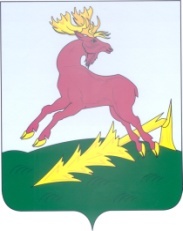 Татарстан РеспубликасыАЛЕКСЕЕВСК МУНИЦИПАЛЬ                                                                                          РАЙОНЫHЫҢАЛЕКСЕЕВСК ШӘҺӘР ҖИРЛЕГЕ                   СОВЕТЫ422900, Алексеевск  ш.т.б.Павелкина ур., 18